ANNEX 1FORM APERFORMANCE TARGET*LWD NAME:	BACOLOD WATER DISTRICT – LANAO DEL NORTE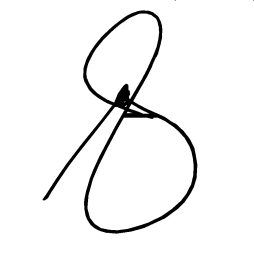 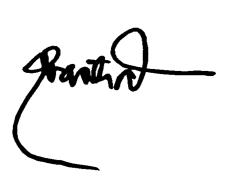 Recommending Approval:				             Prepared by:					    Approved by:GENALIN A. AMANTIAD      January 26, 2015	                        ALMA S. MAGLANA    January 26, 2015                         ENGR. NOEL L. RESABAL         January 26, 2015      Planning Officer	                       Date	                                                         Budget Officer	           Date	                                                      Agency Head                                 Date    HRMO-DesignateMFOs AND PERFORMANCE INDICATORS(1)MFOs AND PERFORMANCE INDICATORS(1)FY 2013 ACTUALACCOMPLISHMENT(2)FY 2014 TARGET(3)RESPONSIBLE OFFICE/UNIT(4)FY 2014 ACTUALACCOMPLISHMENT(5)ACCOMPLISHMENT RATE(6)REMARKS(7)A. Water Facility Service Management A. Water Facility Service Management A. Water Facility Service Management A. Water Facility Service Management A. Water Facility Service Management A. Water Facility Service Management A. Water Facility Service Management A. Water Facility Service Management 2014 Budget:2014 Budget:2014 Budget:2014 Budget:2014 Budget:2014 Budget:2014 Budget:2014 Budget:PI 1 (Quantity)access to potable waterPercentage of barangay with access to potable water against the total number of barangays within the coverage of the LWD43.75%45%Office of the General Manager43.75%97%The barangays unserved are all located in the upper portion in Municipality of BacolodPI 2 (Quality)reliability of servicePercentage of household connections receiving 24/7 supply of water100%100%Technical Unit100%100%PI 3 (Timeliness)        adequacySource Capacity of LWD to meet demands for 24/7 supply of water40lps.40lpsTechnical Unit40lps100%B. Water Distribution Service ManagementB. Water Distribution Service ManagementB. Water Distribution Service ManagementB. Water Distribution Service ManagementB. Water Distribution Service ManagementB. Water Distribution Service ManagementB. Water Distribution Service ManagementB. Water Distribution Service Management2014 Budget:2014 Budget:2014 Budget:2014 Budget:2014 Budget:2014 Budget:2014 Budget:2014 Budget:PI 1 (Quantity)NRWPercentage of unbilled water to water production13.35%12%Technical Unit15.49%77.47%Still below LWUA StandardPI 2 (Quality)potabilityAverage deviation from PNSDW (chlorine residual requirements) from January 1 to December 3112/12mos12/12mosTechnical Unit12/12 mos.100%PI 3 (Timeliness)Adequacy/reliability of serviceAverage response time to restore service when there are interruptions based on the Citizen’s Charter of LWD proposed for approval by CSC4hours – major repair2hours – minor repair3hours – major repair1hour – minor repairTechnical Unit3hours – major repair1hour – minor repair100%MFOs AND PERFORMANCE INDICATORS(1)MFOs AND PERFORMANCE INDICATORS(1)FY 2013 ACTUALACCOMPLISHMENT(2)FY 2014 TARGET(3)RESPONSIBLE OFFICE/UNIT(4)RESPONSIBLE OFFICE/UNIT(4)FY 2014 ACTUALACCOMPLISHMENT(5)ACCOMPLISHMENT RATE(6)REMARKS(7)Support to Operation (STO)Support to Operation (STO)Support to Operation (STO)Support to Operation (STO)Support to Operation (STO)Support to Operation (STO)Support to Operation (STO)Support to Operation (STO)Support to Operation (STO)2014 Budget:2014 Budget:2014 Budget:2014 Budget:2014 Budget:2014 Budget:2014 Budget:2014 Budget:2014 Budget:PI 1 Staff Productivity IndexThe Staff Productivity Index of one (1) position for every one hundred (100) service connections for Category D, and one hundred twenty (120) service connections for Categories A to C, shall be strictly observe in the determination of the total number of positions in an LWD _ in PI 3234:1240:1240:1Office of the General Manager245:1102%PI 2 affordabilityReasonableness/Affordability of water rates to consumers with access connections. Water rate for the 1st cu.m. must not exceed 5% of the average income of LIG.P 142.00 1st  10cu.m.P 142.001st  10cu.m.P 142.001st  10cu.m.Office of the General ManagerP 142.00 1st  10cu.m.100%PI 3 Customer SatisfactionPercentage of Customer Complaints acted upon against received complaints100%100%100%Technical Unit100%100%General Administration and Support Services (GASS)General Administration and Support Services (GASS)General Administration and Support Services (GASS)General Administration and Support Services (GASS)General Administration and Support Services (GASS)General Administration and Support Services (GASS)General Administration and Support Services (GASS)General Administration and Support Services (GASS)General Administration and Support Services (GASS)2014 Budget:2014 Budget:2014 Budget:2014 Budget:2014 Budget:2014 Budget:2014 Budget:2014 Budget:2014 Budget:PI 1 Financial viability & sustainability of LWD operations (Collection Ratio, Operating Ratio, Current Ratio)Collection Ratio 93%Operating Ratio  91%Current Ratio 8.8:1Collection Ratio 93%Operating Ratio 91%Current Ratio 10:1Collection Ratio 93%Operating Ratio 91%Current Ratio 10:1Accounting UnitCollection Ratio 93%Operating Ratio 89%Current Ratio 11.84:1100%98%118%MFOs AND PERFORMANCE INDICATORS(1)MFOs AND PERFORMANCE INDICATORS(1)FY 2013 ACTUALACCOMPLISHMENT(2)FY 2014 TARGET(3)RESPONSIBLE OFFICE/UNIT(4)FY 2014 ACTUALACCOMPLISHMENT(5)ACCOMPLISHMENT RATE(6)REMARKS(7)PI 2Compliance with COAreporting requirements in accordance with content and period of submissionSubmission of five financial reports i.e. Balance Sheet, Statement of Income and Expenses, Statement of Cash Flows, Statement of Government Equity, Notes to Financial Statement, Report on Ageing of Cash Advance1 – Balance Sheet1 –  Statement of Income & Expenses1 – Statement of Cash Flows1 –  Statement of Government Equity1 – Notes to Financial Statement 1 –  Report on Ageing of Cash Advance (Latest Report at the time of Audit)1 – Balance Sheet1 –  Statement of Income & Expenses1 – Statement of Cash Flows1 –  Statement of Government Equity1 – Notes to Financial Statement 1 –  Report on Ageing of Cash Advance (Latest Report at the time of Audit)Accounting Unit1 – Balance Sheet1 –  Statement of Income & Expenses1 – Statement of Cash Flows1 –  Statement of Government Equity1 – Notes to Financial Statement 1 –  Report on Ageing of Cash Advance (Latest Report at the time of Audit)100%PI 2Compliance with LWUA reporting requirements in accordance to content and period of submissioni.e. Monthly Data Sheet, Balance Sheet, Income Statement, Cash Flow Statement, Microbiological/Physical/ Chemical/Chlorine residual report, Approved WD budget w/Annual Procurement Plan, Annual report12 – Monthly Data             Sheet12 – Balance Sheet12 – Income         Statement12 – Cash Flow         Statement1 –   Physical/        Chemical12 – Chlorine           Residual         Report1 – WD Budget1 – APP12 – Monthly Data             Sheet12 – Balance Sheet12 – Income         Statement12 – Cash Flow         Statement1 –   Physical/        Chemical12 – Chlorine           Residual         Report1 – WD Budget1 – APPAccounting Unit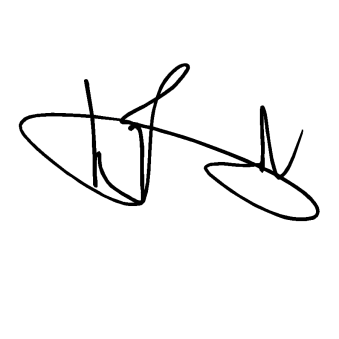 12 – Monthly Data             Sheet12 – Balance Sheet12 – Income         Statement12 – Cash Flow         Statement1 –   Physical/        Chemical12 – Chlorine           Residual         Report1 – WD Budget1 – APP100%